Shoreline Posting TemplatesAquatic Noxious Weed Control NPDES General PermitThe words in italics are guidance for the Permittee. Remove italicized words before printing notice.Do NOT alter font size.Post signs so they are secure from the normal effects of weather and tide but cause minimal damage to private or public property. This includes ensuring that signs remain legible during wet weather.POSTING TEMPLATES 
FOR 
FRESHWATER TREATMENTSCUIDADOGlifosato será aplicado de acuerdo con un permiso el _____ para controlar la(s) planta(s) nociva(s) _____. (Applicator to list the weeds treated here)Áreas tratadas se encuentran detrás de los letreros.  No entre al área tratada hasta el _____. (Applicator to post a time at least 4 hours after he/she expects to finish the treatment. If the label re-entry period is longer than 4 hours, the applicator must use the label re-entry time)No hay restricciones a la natación, pesca o recreación.Para obtener más información acerca de este tratamiento, comuníquese con: ______________Número de teléfono: (___) __________ (Applicator to list a number for a contact that can explain the treatment to the caller)O con el Departamento de Ecología al (360) 407-6600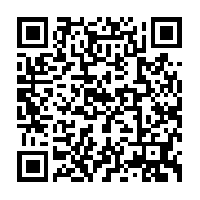 CUIDADOImazapyr será aplicado de acuerdo con un permiso el _______ para controlar la(s) planta(s) nociva(s) _____. (Applicator to list the weeds treated here)Áreas tratadas se encuentran detrás de los letreros.  No entre al área tratada hasta el _____. (Applicator to post a time at least 4 hours after he/she expects to finish the treatment. If the label re-entry period is longer than 4 hours, the applicator must use the label re-entry time)No hay restricciones a la natación, pesca o recreación.Para obtener más información acerca de este tratamiento, comuníquese con: ______________Número de teléfono: (___) __________ (Applicator to list a number for a contact that can explain the treatment to the caller)O con el Departamento de Ecología al (360) 407-6600CUIDADOTriclopir TEA será aplicado de acuerdo con un permiso el _______ para controlar la(s) planta(s) nociva(s) _____. (Applicator to list the weeds treated here)Áreas tratadas se encuentran detrás de los letreros.  No entre al área tratada hasta el _____. (Applicator to post a time at least 4 hours after he/she expects to finish the treatment. If the label re-entry period is longer than 4 hours, the applicator must use the label re-entry time)No hay restricciones a la natación, pesca o recreación.Para obtener más información acerca de este tratamiento, comuníquese con: ______________Número de teléfono: (___) __________ (Applicator to list a number for a contact that can explain the treatment to the caller)O con el Departamento de Ecología al (360) 407-6600CUIDADOEl herbicida acuático 2, 4-D (formulación amina) será aplicado de acuerdo con un permiso el _______ para controlar la(s) planta(s) nociva(s) _____. (Applicator to list the weeds treated here)Áreas tratadas se encuentran detrás de los letreros.  No entre al área tratada hasta el _____. (Applicator to post a time at least 4 hours after he/she expects to finish the treatment. If the label re-entry period is longer than 4 hours, the applicator must use the label re-entry time)No hay restricciones a la natación, pesca o recreación.Para obtener más información acerca de este tratamiento, comuníquese con: ______________Número de teléfono: (___) __________ (Applicator to list a number for a contact that can explain the treatment to the caller)O con el Departamento de Ecología al (360) 407-6600CUIDADOImazamox será aplicado de acuerdo con un permiso el _______ para controlar la(s) planta(s) nociva(s) _____. (Applicator to list the weeds treated here)Áreas tratadas se encuentran detrás de los letreros.  No entre al área tratada hasta el _____. (Applicator to post a time at least 4 hours after he/she expects to finish the treatment. If the label re-entry period is longer than 4 hours, the applicator must use the label re-entry time)No hay restricciones a la natación, pesca o recreación.Para obtener más información acerca de este tratamiento, comuníquese con: ______________Número de teléfono: (___) __________ (Applicator to list a number for a contact that can explain the treatment to the caller)O con el Departamento de Ecología al (360) 407-6600CUIDADOFlumioxazin será aplicado de acuerdo con un permiso el _______ para controlar la(s) planta(s) nociva(s) _____. (Applicator to list the weeds treated here)Áreas tratadas se encuentran detrás de los letreros.  No entre al área tratada hasta el _____. (Applicator to post a time at least 4 hours after he/she expects to finish the treatment. If the label re-entry period is longer than 4 hours, the applicator must use the label re-entry time)No hay restricciones a la natación, pesca o recreación.Para obtener más información acerca de este tratamiento, comuníquese con: ______________Número de teléfono: (___) __________ (Applicator to list a number for a contact that can explain the treatment to the caller)O con el Departamento de Ecología al (360) 407-6600CUIDADOPenoxsulam será aplicado de acuerdo con un permiso el _______ para controlar la(s) planta(s) nociva(s) _____. (Applicator to list the weeds treated here)Áreas tratadas se encuentran detrás de los letreros.  No entre al área tratada hasta el _____. (Applicator to post a time at least 4 hours after he/she expects to finish the treatment. If the label re-entry period is longer than 4 hours, the applicator must use the label re-entry time)No hay restricciones a la natación, pesca o recreación.Para obtener más información acerca de este tratamiento, comuníquese con: ______________Número de teléfono: (___) __________ (Applicator to list a number for a contact that can explain the treatment to the caller)O con el Departamento de Ecología al (360) 407-6600CUIDADOCarfentrozane-ethyl será aplicado de acuerdo con un permiso el _______ para controlar la(s) planta(s) nociva(s) _____. (Applicator to list the weeds treated here)Áreas tratadas se encuentran detrás de los letreros.  No entre al área tratada hasta el _____. (Applicator to post a time at least 4 hours after he/she expects to finish the treatment. If the label re-entry period is longer than 4 hours, the applicator must use the label re-entry time)No hay restricciones a la natación, pesca o recreación.Para obtener más información acerca de este tratamiento, comuníquese con: ______________Número de teléfono: (___) __________ (Applicator to list a number for a contact that can explain the treatment to the caller)O con el Departamento de Ecología al (360) 407-6600CUIDADOBispyribac-sodium será aplicado de acuerdo con un permiso el _______ para controlar la(s) planta(s) nociva(s) _____. (Applicator to list the weeds treated here)Áreas tratadas se encuentran detrás de los letreros.  No entre al área tratada hasta el _____. (Applicator to post a time at least 4 hours after he/she expects to finish the treatment. If the label re-entry period is longer than 4 hours, the applicator must use the label re-entry time)No hay restricciones a la natación, pesca o recreación.Para obtener más información acerca de este tratamiento, comuníquese con: ______________Número de teléfono: (___) __________ (Applicator to list a number for a contact that can explain the treatment to the caller)O con el Departamento de Ecología al (360) 407-6600POSTING TEMPLATE 
FOR 
TREATMENT OF WEEDS OTHER THAN SPARTINA IN THE MARINE ENVIRONMENTCUIDADO Tratamiento Aéreo	    Límites de Tratamiento	    Aplicación Manual                           (Applicator to list pesticide(s) that will be applied)  será aplicado de acuerdo con un permiso el _______ para controlar _______                   (Applicator to list target weed(s)).No hay restricciones a la natación, pesca, recreación, u otros usos del agua.Para obtener mas información acerca de este tratamiento, comuníquese con: ______________
Número de teléfono: (___) __________ (Applicator to list a number for a contact that can explain the treatment to the caller)O con el Departamento de Ecología al (360) 407-6600POSTING TEMPLATES 
FOR 
SPARTINA TREATMENTSCUIDADO Tratamiento Aéreo	    Límites de Tratamiento	    Aplicación ManualImazapir será aplicado de acuerdo con un permiso el _______ para controlar Espartina (cordgrass).No hay restricciones a la natación, pesca, recreación, u otros usos del agua.Para obtener mas información acerca de este tratamiento, comuníquese con: ______________
Número de teléfono: (___) __________ (Applicator to list a number for a contact that can explain the treatment to the caller)O El Coordinador de Spartina del WSDA al (___) __________El Departamento de Ecología al (360) 407-6600CUIDADO Tratamiento Aéreo	    Límites de Tratamiento	    Aplicación ManualGlifosato será aplicado de acuerdo con un permiso el _______ para controlar Espartina (cordgrass).No hay restricciones a la natación, pesca, recreación, u otros usos del agua.Para obtener mas información acerca de este tratamiento, comuníquese con: ______________
Número de teléfono: (___) __________ (Applicator to list a number for a contact that can explain the treatment to the caller)O El Coordinador de Spartina del WSDA al (___) __________El Departamento de Ecología al (360) 407-6600CUIDADO Tratamiento Aéreo	    Límites de Tratamiento	    Aplicación ManualImazapir y/o glifosato serán aplicados de acuerdo con un permiso el _______ para controlar Espartina (cordgrass).No hay restricciones a la natación, pesca, recreación, u otros usos del agua.Para obtener mas información acerca de este tratamiento, comuníquese con: ______________
Número de teléfono: (___) __________ (Applicator to list a number for a contact that can explain the treatment to the caller)O El Coordinador de Spartina del WSDA al (___) __________El Departamento de Ecología al (360) 407-6600